¡Un saludo para todas!Programación de actividades : 13 octubre - Series y sucesiones.   14 octubre - Solución de ejercicios propuestos y asesoría ( WhatsApp) 15 octubre - Series y sucesiones.16 octubre– Series y sucesiones.Recuerden por favor subir las tareas al classroomCOLEGIO EMILIA RIQUELME   Actividades virtuales COLEGIO EMILIA RIQUELME   Actividades virtuales COLEGIO EMILIA RIQUELME   Actividades virtuales COLEGIO EMILIA RIQUELME   Actividades virtuales 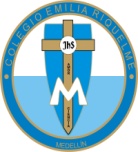 Fecha:13 de octubreAsignatura:   MatemáticasGrado:9°Docente: Daniel Castaño AgudeloDocente: Daniel Castaño Agudelo